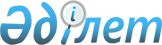 О внесении изменений в решение Жамбылского областного маслихата от 14 декабря 2022 года №23-3 "Об областном бюджете на 2023-2025 годы"Решение Жамбылского областного маслихата от 25 декабря 2023 года № 11-3
      Жамбылский областной маслихат РЕШИЛ:
      1. Внести в решение Жамбылского областного маслихата "Об областном бюджете на 2023-2025 годы" от 14 декабря 2022 года №23-3 следующие изменения:
      пункт 1 изложить в новой редакции:
      "1. Утвердить областной бюджет на 2023-2025 годы, согласно приложениям 1, 2, 3, 4 в том числе на 2023 год в следующих объемах:
      1) доходы – 554 899 063 тысяч тенге, в том числе: 
      налоговые поступления – 51 953 980 тысяч тенге;
      неналоговые поступления – 6 185 194 тысяч тенге;
      поступления от продажи основного капитала – 0;
      поступления трансфертов – 496 759 889 тысяч тенге;
      2) затраты – 559 082 986 тысяч тенге;
      3) чистое бюджетное кредитование – 23 636 813 тысяч тенге:
      бюджетные кредиты – 41 828 322 тысяч тенге;
      погашение бюджетных кредитов – 18 191 509 тысяч тенге;
      4) cальдо по операциям с финансовыми активами – 0;
      приобретение финансовых активов – 0;
      поступления от продажи финансовых активов государства – 0;
      5) дефицит бюджета (профицит) – -27 820 736 тысяч тенге;
      6) финансирование дефицита бюджета (использование профицита) - 27 820 736 тысяч тенге.
      Приложение 1 к указанному решению изложить в новой редакции согласно приложению к настоящему решению.
      2. Настоящее решение вводится в действие с 1 января 2023 года. Областной бюджет на 2023 год
					© 2012. РГП на ПХВ «Институт законодательства и правовой информации Республики Казахстан» Министерства юстиции Республики Казахстан
				
      Председатель областного 

      маслихата 

А. Нуралиев
Приложение к решению Жамбылского областного маслихата от 25 декабря 2023 года №11-3Приложение №1 к решению Жамбылского областного маслихата от 14 декабря 2022 года №23-3
Категория
Категория
Категория
Категория
Категория
Категория
Наименование
Сумма, тыс.тенге
Класс
Класс
Класс
Класс
Класс
Сумма, тыс.тенге
Подкласс
Подкласс
Подкласс
Сумма, тыс.тенге
1
1
1
1
1
1
2
3
I ДОХОДЫ
554 899 063
1
1
Налоговые поступления
51 953 980
01
01
Подоходный налог
28 489 081
1
1
Корпоративный подоходный налог
2 954 633
2
2
Индивидуальный подоходный налог
25 534 448
03
03
Социальный налог
18 299 059
1
1
Социальный налог
18 299 059
05
05
Внутренние налоги на товары, работы и услуги
5 165 840
3
3
Поступления за использование природных и других ресурсов
5 129 740
4
4
Сборы за ведение предпринимательской и профессиональной деятельности
36 100
2
2
Неналоговые поступления
6 185 194
01
01
Доходы от государственной собственности
886 208
1
1
Поступления части чистого дохода государственных предприятий
63 131
4
4
Доходы на доли участия в юридических лицах, находящиеся в государственной собственности
72
5
5
Доходы от аренды имущества, находящегося в государственной собственности
60 021
7
7
Вознаграждения по кредитам, выданным из государственного бюджета
762 984
03
03
Поступления денег от проведения государственных закупок, организуемых государственными учреждениями, финансируемыми из государственного бюджета
112
1
1
Поступления денег от проведения государственных закупок, организуемых государственными учреждениями, финансируемыми из государственного бюджета
112
04
04
Штрафы, пени, санкции, взыскания, налагаемые государственными учреждениями, финансируемыми из государственного бюджета, а также содержащимися и финансируемыми из бюджета (сметы расходов) Национального Банка Республики Казахстан 
4 600 649
1
1
Штрафы, пени, санкции, взыскания, налагаемые государственными учреждениями, финансируемыми из государственного бюджета, а также содержащимися и финансируемыми из бюджета (сметы расходов) Национального Банка Республики Казахстан
4 600 649
06
06
Прочие неналоговые поступления
698 225
1
1
Прочие неналоговые поступления
698 225
3
3
Поступления от продажи основного капитала
0
4
4
Поступления трансфертов 
496 759 889
01
01
Трансферты из нижестоящих органов государственного управления
10 903 936
2
2
Трансферты из районных (городов областного значения) бюджетов
10 903 936
02
02
Трансферты из вышестоящих органов государственного управления
485 855 953
1
1
Трансферты из республиканского бюджета
485 855 953
Функциональная группа Наименование
Функциональная группа Наименование
Функциональная группа Наименование
Функциональная группа Наименование
Функциональная группа Наименование
Функциональная группа Наименование
Функциональная группа Наименование
сумма (тыс.тенге)
Администратор бюджетных программ
Администратор бюджетных программ
Администратор бюджетных программ
Администратор бюджетных программ
Администратор бюджетных программ
Администратор бюджетных программ
сумма (тыс.тенге)
Программа
Программа
Программа
Программа
сумма (тыс.тенге)
1
1
1
1
1
2
2
3
II ЗАТРАТЫ
II ЗАТРАТЫ
559 082 986
01
Государственные услуги общего характера
Государственные услуги общего характера
6 371 587
110
110
Аппарат маслихата области
Аппарат маслихата области
128 269
001
001
Услуги по обеспечению деятельности маслихата области
Услуги по обеспечению деятельности маслихата области
118 012
003
003
Капитальные расходы государственного органа
Капитальные расходы государственного органа
353
005
005
Повышение эффективности деятельности депутатов маслихатов
Повышение эффективности деятельности депутатов маслихатов
9 904
120
120
Аппарат акима области
Аппарат акима области
2 697 229
001
001
Услуги по обеспечению деятельности акима области
Услуги по обеспечению деятельности акима области
1 772 645
007
007
Капитальные расходы подведомственных государственных учреждений и организаций
Капитальные расходы подведомственных государственных учреждений и организаций
450 183
009
009
Обеспечение и проведение выборов акимов 
Обеспечение и проведение выборов акимов 
474 401
263
263
Управление внутренней политики области
Управление внутренней политики области
226 775
075
075
Обеспечение деятельности Ассамблеи народа Казахстана области
Обеспечение деятельности Ассамблеи народа Казахстана области
226 775
282
282
Ревизионная комиссия области
Ревизионная комиссия области
468 387
001
001
Услуги по обеспечению деятельности ревизионной комиссии области 
Услуги по обеспечению деятельности ревизионной комиссии области 
447 623
003
003
Капитальные расходы государственного органа
Капитальные расходы государственного органа
20 764
257
257
Управление финансов области
Управление финансов области
2 257 240
001
001
Услуги по реализации государственной политики в области исполнения местного бюджета, управления коммунальной собственностью и бюджетного планирования
Услуги по реализации государственной политики в области исполнения местного бюджета, управления коммунальной собственностью и бюджетного планирования
455 768
013
013
Капитальные расходы государственного органа 
Капитальные расходы государственного органа 
362 648
113
113
Целевые текущие трансферты нижестоящим бюджетам
Целевые текущие трансферты нижестоящим бюджетам
1 438 824
718
718
Управление государственных закупок области
Управление государственных закупок области
81 199
001
001
Услуги по реализации государственной политики в области государственных закупок на местном уровне
Услуги по реализации государственной политики в области государственных закупок на местном уровне
80 752
003
003
Капитальные расходы государственного органа
Капитальные расходы государственного органа
447
258
258
Управление экономики и бюджетного планирования области
Управление экономики и бюджетного планирования области
258 352
001
001
Услуги по реализации государственной политики в области формирования и развития экономической политики, системы государственного планирования 
Услуги по реализации государственной политики в области формирования и развития экономической политики, системы государственного планирования 
255 796
005
005
Капитальные расходы государственного органа 
Капитальные расходы государственного органа 
2 556
269
269
Управление по делам религий области
Управление по делам религий области
254 136
001
001
Услуги по реализации государственной политики в сфере религиозной деятельности на местном уровне
Услуги по реализации государственной политики в сфере религиозной деятельности на местном уровне
87 929
005
005
Изучение и анализ религиозной ситуации в регионе
Изучение и анализ религиозной ситуации в регионе
166 207
02
Оборона
Оборона
1 505 562
120
120
Аппарат акима области
Аппарат акима области
395 907
010
010
Мероприятия в рамках исполнения всеобщей воинской обязанности
Мероприятия в рамках исполнения всеобщей воинской обязанности
75 718
011
011
Подготовка территориальной обороны и территориальная оборона областного масштаба
Подготовка территориальной обороны и территориальная оборона областного масштаба
320 189
271
271
Управление строительства области
Управление строительства области
386 679
002
002
Развитие объектов мобилизационной подготовки и чрезвычайных ситуаций
Развитие объектов мобилизационной подготовки и чрезвычайных ситуаций
386 679
287
287
Территориальный орган, уполномоченных органов в области чрезвычайных ситуаций природного и техногенного характера, гражданской обороны, финансируемый из областного бюджета
Территориальный орган, уполномоченных органов в области чрезвычайных ситуаций природного и техногенного характера, гражданской обороны, финансируемый из областного бюджета
722 976
002
002
Капитальные расходы территориального органа и подведомственных государственных учреждений
Капитальные расходы территориального органа и подведомственных государственных учреждений
637 715
004
004
Предупреждение и ликвидация чрезвычайных ситуаций областного масштаба
Предупреждение и ликвидация чрезвычайных ситуаций областного масштаба
85 261
03
Общественный порядок, безопасность, правовая, судебная, уголовно-исполнительная деятельность
Общественный порядок, безопасность, правовая, судебная, уголовно-исполнительная деятельность
19 682 611
252
252
Исполнительный орган внутренних дел, финансируемый из областного бюджета
Исполнительный орган внутренних дел, финансируемый из областного бюджета
17 120 276
001
001
Услуги по реализации государственной политики в области обеспечения охраны общественного порядка и безопасности на территории области
Услуги по реализации государственной политики в области обеспечения охраны общественного порядка и безопасности на территории области
12 716 612
003
003
Поощрение граждан, участвующих в охране общественного порядка
Поощрение граждан, участвующих в охране общественного порядка
1 759
006
006
Капитальные расходы государственного органа
Капитальные расходы государственного органа
4 401 905
271
271
Управление строительства области
Управление строительства области
2 562 335
003
003
Развитие объектов органов внутренних дел 
Развитие объектов органов внутренних дел 
2 562 335
04
Образование
Образование
310 159 068
261
261
Управление образования области
Управление образования области
43 788 829
200
200
Обеспечение деятельности организаций дошкольного воспитания и обучения и организация в них медицинского обслуживания 
Обеспечение деятельности организаций дошкольного воспитания и обучения и организация в них медицинского обслуживания 
43 788 829
261
261
Управление образования области
Управление образования области
207 083 184
003
003
Общеобразовательное обучение по специальным образовательным учебным программам
Общеобразовательное обучение по специальным образовательным учебным программам
3 690 372
006
006
Общеобразовательное обучение одаренных детей в специализированных организациях образования
Общеобразовательное обучение одаренных детей в специализированных организациях образования
3 387 375
055
055
Дополнительное образование для детей и юношества
Дополнительное образование для детей и юношества
10 345 988
082
082
Общеобразовательное обучение в государственных организациях начального, основного и общего среднего образования 
Общеобразовательное обучение в государственных организациях начального, основного и общего среднего образования 
143 907 925
083
083
Организация бесплатного подвоза учащихся до ближайшей школы и обратно в сельской местности
Организация бесплатного подвоза учащихся до ближайшей школы и обратно в сельской местности
473 010
203
203
Реализация подушевого финансирования в государственных организациях среднего образования 
Реализация подушевого финансирования в государственных организациях среднего образования 
45 278 514
271
271
Управление строительства области
Управление строительства области
18 960 107
069
069
Строительство и реконструкция объектов дополнительного образования
Строительство и реконструкция объектов дополнительного образования
21 600
086
086
Строительство и реконструкция объектов начального, основного среднего и общего среднего образования
Строительство и реконструкция объектов начального, основного среднего и общего среднего образования
3 815 112
205
205
Строительство объектов начального, основного среднего и общего среднего образования в рамках пилотного национального проекта "Комфортная школа"
Строительство объектов начального, основного среднего и общего среднего образования в рамках пилотного национального проекта "Комфортная школа"
15 123 395
285
285
Управление физической культуры и спорта области
Управление физической культуры и спорта области
8 500 674
006
006
Дополнительное образование для детей и юношества по спорту
Дополнительное образование для детей и юношества по спорту
7 869 163
007
007
Общеобразовательное обучение одаренных в спорте детей в специализированных организациях образования
Общеобразовательное обучение одаренных в спорте детей в специализированных организациях образования
631 511
253
253
Управление здравоохранения области
Управление здравоохранения области
1 480 420
043
043
Подготовка специалистов в организациях технического и профессионального, послесреднего образования
Подготовка специалистов в организациях технического и профессионального, послесреднего образования
1 480 420
261
261
Управление образования области
Управление образования области
13 520 031
024
024
Подготовка специалистов в организациях технического и профессионального образования
Подготовка специалистов в организациях технического и профессионального образования
13 520 031
120
120
Аппарат акима области
Аппарат акима области
6 180
019
019
Обучение участников избирательного процесса
Обучение участников избирательного процесса
6 180
253
253
Управление здравоохранения области
Управление здравоохранения области
101 069
003
003
Повышение квалификации и переподготовка кадров
Повышение квалификации и переподготовка кадров
101 069
253
253
Управление здравоохранения области
Управление здравоохранения области
166 747
057
057
Подготовка специалистов с высшим, послевузовским образованием и оказание социальной поддержки обучающимся
Подготовка специалистов с высшим, послевузовским образованием и оказание социальной поддержки обучающимся
166 747
261
261
Управление образования области
Управление образования области
202 955
057
057
Подготовка специалистов с высшим, послевузовским образованием и оказание социальной поддержки обучающимся
Подготовка специалистов с высшим, послевузовским образованием и оказание социальной поддержки обучающимся
202 955
261
261
Управление образования области
Управление образования области
13 796 970
001
001
Услуги по реализации государственной политики на местном уровне в области образования 
Услуги по реализации государственной политики на местном уровне в области образования 
924 909
004
004
Информатизация системы образования в государственных организациях образования 
Информатизация системы образования в государственных организациях образования 
40 785
005
005
Приобретение и доставка учебников, учебно-методических комплексов для государственных организаций образования
Приобретение и доставка учебников, учебно-методических комплексов для государственных организаций образования
2 425 239
007
007
Проведение школьных олимпиад, внешкольных мероприятий и конкурсов областного, районного (городского) масштабов
Проведение школьных олимпиад, внешкольных мероприятий и конкурсов областного, районного (городского) масштабов
569 809
011
011
Обследование психического здоровья детей и подростков и оказание психолого-медико-педагогической консультативной помощи населению
Обследование психического здоровья детей и подростков и оказание психолого-медико-педагогической консультативной помощи населению
1 324 975
012
012
Реабилитация и социальная адаптация детей и подростков с проблемами в развитии
Реабилитация и социальная адаптация детей и подростков с проблемами в развитии
210 928
013
013
Капитальные расходы государственного органа
Капитальные расходы государственного органа
549
019
019
Присуждение грантов областным государственным учреждениям образования за высокие показатели работы
Присуждение грантов областным государственным учреждениям образования за высокие показатели работы
48 000
029
029
Методическое и финансовое сопровождение системы образования
Методическое и финансовое сопровождение системы образования
2 612 382
067
067
Капитальные расходы подведомственных государственных учреждений и организаций
Капитальные расходы подведомственных государственных учреждений и организаций
5 276 526
086
086
Выплата единовременных денежных средств казахстанским гражданам, усыновившим (удочерившим) ребенка (детей)-сироту и ребенка (детей), оставшегося без попечения родителей
Выплата единовременных денежных средств казахстанским гражданам, усыновившим (удочерившим) ребенка (детей)-сироту и ребенка (детей), оставшегося без попечения родителей
2 334
087
087
Ежемесячные выплаты денежных средств опекунам (попечителям) на содержание ребенка-сироты (детей-сирот), и ребенка (детей), оставшегося без попечения родителей
Ежемесячные выплаты денежных средств опекунам (попечителям) на содержание ребенка-сироты (детей-сирот), и ребенка (детей), оставшегося без попечения родителей
360 534
271
271
Управление строительства области
Управление строительства области
2 551 902
203
203
Строительство биофармацевтического завода в Жамбылской области
Строительство биофармацевтического завода в Жамбылской области
2 551 902
05
Здравоохранение
Здравоохранение
14 328 023
253
253
Управление здравоохранения области
Управление здравоохранения области
1 926 084
006
006
Услуги по охране материнства и детства
Услуги по охране материнства и детства
397 720
007
007
Пропаганда здорового образа жизни
Пропаганда здорового образа жизни
6 134
041
041
Дополнительное обеспечение гарантированного объема бесплатной медицинской помощи по решению местных представительных органов областей
Дополнительное обеспечение гарантированного объема бесплатной медицинской помощи по решению местных представительных органов областей
859 680
050
050
Возмещение лизинговых платежей по санитарному транспорту, медицинским изделиям, требующие сервисного обслуживания, приобретенных на условиях финансового лизинга
Возмещение лизинговых платежей по санитарному транспорту, медицинским изделиям, требующие сервисного обслуживания, приобретенных на условиях финансового лизинга
662 550
271
271
Управление строительства области
Управление строительства области
2 321 653
038
038
Строительство и реконструкция объектов здравоохранения
Строительство и реконструкция объектов здравоохранения
2 321 653
253
253
Управление здравоохранения области
Управление здравоохранения области
2 432 520
027
027
Централизованный закуп и хранение вакцин и других медицинских иммунобиологических препаратов для проведения иммунопрофилактики населения
Централизованный закуп и хранение вакцин и других медицинских иммунобиологических препаратов для проведения иммунопрофилактики населения
2 432 520
253
253
Управление здравоохранения области
Управление здравоохранения области
620 083
039
039
Оказание дополнительного объема медицинской помощи, включающий медицинскую помощь субъектами здравоохранения, оказание услуг Call-центрами и прочие расходы
Оказание дополнительного объема медицинской помощи, включающий медицинскую помощь субъектами здравоохранения, оказание услуг Call-центрами и прочие расходы
620 083
253
253
Управление здравоохранения области
Управление здравоохранения области
88 605
029
029
Областные базы специального медицинского снабжения
Областные базы специального медицинского снабжения
88 605
253
253
Управление здравоохранения области
Управление здравоохранения области
6 939 078
001
001
Услуги по реализации государственной политики на местном уровне в области здравоохранения
Услуги по реализации государственной политики на местном уровне в области здравоохранения
266 296
008
008
Реализация мероприятий по профилактике и борьбе со СПИД в Республике Казахстан
Реализация мероприятий по профилактике и борьбе со СПИД в Республике Казахстан
339 580
016
016
Обеспечение граждан бесплатным или льготным проездом за пределы населенного пункта на лечение
Обеспечение граждан бесплатным или льготным проездом за пределы населенного пункта на лечение
40 462
018
018
Информационно-аналитические услуги в области здравоохранения
Информационно-аналитические услуги в области здравоохранения
89 456
023
023
Социальная поддержка медицинских и фармацевтических работников
Социальная поддержка медицинских и фармацевтических работников
52 000
030
030
Капитальные расходы государственных органов здравоохранения 
Капитальные расходы государственных органов здравоохранения 
514
033
033
Капитальные расходы медицинских организаций здравоохранения
Капитальные расходы медицинских организаций здравоохранения
5 580 108
037
037
Погашение кредиторской задолженности по обязательствам организаций здравоохранения за счет средств местного бюджета 
Погашение кредиторской задолженности по обязательствам организаций здравоохранения за счет средств местного бюджета 
376 786
113
113
Целевые текущие трансферты нижестоящим бюджетам
Целевые текущие трансферты нижестоящим бюджетам
193 876
06
Социальная помощь и социальное обеспечение
Социальная помощь и социальное обеспечение
20 960 396
256
256
Управление координации занятости и социальных программ области
Управление координации занятости и социальных программ области
7 425 362
002
002
Предоставление специальных социальных услуг для престарелых и лиц с инвалидностью в медико-социальных учреждениях (организациях) общего типа, в центрах оказания специальных социальных услуг, в центрах социального обслуживания
Предоставление специальных социальных услуг для престарелых и лиц с инвалидностью в медико-социальных учреждениях (организациях) общего типа, в центрах оказания специальных социальных услуг, в центрах социального обслуживания
1 871 863
013
013
Предоставление специальных социальных услуг для лиц с инвалидностью с психоневрологическими заболеваниями, в психоневрологических медико-социальных учреждениях (организациях), в центрах оказания специальных социальных услуг, в центрах социального обслуживания
Предоставление специальных социальных услуг для лиц с инвалидностью с психоневрологическими заболеваниями, в психоневрологических медико-социальных учреждениях (организациях), в центрах оказания специальных социальных услуг, в центрах социального обслуживания
2 400 921
014
014
Предоставление специальных социальных услуг для престарелых, лиц с инвалидностью, в том числе детей с инвалидностью, в реабилитационных центрах
Предоставление специальных социальных услуг для престарелых, лиц с инвалидностью, в том числе детей с инвалидностью, в реабилитационных центрах
1 810 479
015
015
Предоставление специальных социальных услуг для детей с инвалидностью с психоневрологическими патологиями в детских психоневрологических медико-социальных учреждениях (организациях), в центрах оказания специальных социальных услуг, в центрах социального обслуживания
Предоставление специальных социальных услуг для детей с инвалидностью с психоневрологическими патологиями в детских психоневрологических медико-социальных учреждениях (организациях), в центрах оказания специальных социальных услуг, в центрах социального обслуживания
556 372
064
064
Обеспечение деятельности центров трудовой мобильности и карьерных центров по социальной поддержке граждан по вопросам занятости
Обеспечение деятельности центров трудовой мобильности и карьерных центров по социальной поддержке граждан по вопросам занятости
770 522
069
069
Субсидирование затрат работодателя на создание специальных рабочих мест для трудоустройства лиц с инвалидностью
Субсидирование затрат работодателя на создание специальных рабочих мест для трудоустройства лиц с инвалидностью
15 205
261
261
Управление образования области
Управление образования области
834 364
015
015
Социальное обеспечение сирот, детей, оставшихся без попечения родителей
Социальное обеспечение сирот, детей, оставшихся без попечения родителей
600 291
092
092
Содержание ребенка (детей), переданного патронатным воспитателям
Содержание ребенка (детей), переданного патронатным воспитателям
166 646
201
201
Государственная поддержка по содержанию детей-сирот и детей, оставшихся без попечения родителей, в детских домах семейного типа и приемных семьях 
Государственная поддержка по содержанию детей-сирот и детей, оставшихся без попечения родителей, в детских домах семейного типа и приемных семьях 
67 427
271
271
Управление строительства области
Управление строительства области
2 760 280
039
039
Строительство и реконструкция объектов социального обеспечения
Строительство и реконструкция объектов социального обеспечения
2 760 280
256
256
Управление координации занятости и социальных программ области
Управление координации занятости и социальных программ области
6 239 657
068
068
Программа занятости
Программа занятости
6 239 657
261
261
Управление образования области
Управление образования области
1 414
084
084
Социальная поддержка обучающихся и воспитанников организаций образования очной формы обучения в виде льготного проезда на общественном транспорте (кроме такси) по решению местных представительных органов
Социальная поддержка обучающихся и воспитанников организаций образования очной формы обучения в виде льготного проезда на общественном транспорте (кроме такси) по решению местных представительных органов
1 414
256
256
Управление координации занятости и социальных программ области
Управление координации занятости и социальных программ области
3 515 364
001
001
Услуги по реализации государственной политики на местном уровне в области обеспечения занятости и реализации социальных программ для населения
Услуги по реализации государственной политики на местном уровне в области обеспечения занятости и реализации социальных программ для населения
269 962
007
007
Капитальные расходы государственного органа 
Капитальные расходы государственного органа 
14 993
018
018
Размещение государственного социального заказа в неправительственных организациях
Размещение государственного социального заказа в неправительственных организациях
169 340
028
028
Услуги лицам из групп риска, попавшим в сложную ситуацию вследствие насилия или угрозы насилия
Услуги лицам из групп риска, попавшим в сложную ситуацию вследствие насилия или угрозы насилия
309 825
046
046
Обеспечение прав и улучшение качества жизни лиц с инвалидностью в Республике Казахстан
Обеспечение прав и улучшение качества жизни лиц с инвалидностью в Республике Казахстан
57 440
053
053
Услуги по замене и настройке речевых процессоров к кохлеарным имплантам
Услуги по замене и настройке речевых процессоров к кохлеарным имплантам
181 420
066
066
Оплата услуг поверенному агенту по предоставлению бюджетных кредитов для содействия предпринимательской инициативе молодежи
Оплата услуг поверенному агенту по предоставлению бюджетных кредитов для содействия предпринимательской инициативе молодежи
26 619
067
067
Капитальные расходы подведомственных государственных учреждений и организаций
Капитальные расходы подведомственных государственных учреждений и организаций
245 546
113
113
Целевые текущие трансферты нижестоящим бюджетам
Целевые текущие трансферты нижестоящим бюджетам
2 240 219
263
263
Управление внутренней политики области
Управление внутренней политики области
24 000
077
077
Обеспечение прав и улучшение качества жизни лиц с инвалидностью в Республике Казахстан
Обеспечение прав и улучшение качества жизни лиц с инвалидностью в Республике Казахстан
24 000
270
270
Управление по инспекции труда области
Управление по инспекции труда области
159 955
001
001
Услуги по реализации государственной политики в области регулирования трудовых отношений на местном уровне
Услуги по реализации государственной политики в области регулирования трудовых отношений на местном уровне
148 192
003
003
Капитальные расходы государственного органа
Капитальные расходы государственного органа
11 763
07
Жилищно-коммунальное хозяйство
Жилищно-коммунальное хозяйство
25 778 081
271
271
Управление строительства области
Управление строительства области
164 818
012
012
Проектирование и (или) строительство, реконструкция жилья коммунального жилищного фонда
Проектирование и (или) строительство, реконструкция жилья коммунального жилищного фонда
164 818
279
279
Управление энергетики и жилищно-коммунального хозяйства области
Управление энергетики и жилищно-коммунального хозяйства области
15 000
054
054
Выплаты отдельным категориям граждан за жилище, арендуемое в частном жилищном фонде
Выплаты отдельным категориям граждан за жилище, арендуемое в частном жилищном фонде
15 000
279
279
Управление энергетики и жилищно-коммунального хозяйства области
Управление энергетики и жилищно-коммунального хозяйства области
25 598 263
001
001
Услуги по реализации государственной политики на местном уровне в области энергетики и жилищно-коммунального хозяйства
Услуги по реализации государственной политики на местном уровне в области энергетики и жилищно-коммунального хозяйства
299 214
005
005
Капитальные расходы государственного органа 
Капитальные расходы государственного органа 
1 520
032
032
Субсидирование стоимости услуг по подаче питьевой воды из особо важных групповых и локальных систем водоснабжения, являющихся безальтернативными источниками питьевого водоснабжения
Субсидирование стоимости услуг по подаче питьевой воды из особо важных групповых и локальных систем водоснабжения, являющихся безальтернативными источниками питьевого водоснабжения
18 186
113
113
Целевые текущие трансферты нижестоящим бюджетам
Целевые текущие трансферты нижестоящим бюджетам
3 955 027
114
114
Целевые трансферты на развитие нижестоящим бюджетам
Целевые трансферты на развитие нижестоящим бюджетам
21 324 316
08
Культура, спорт, туризм и информационное пространство
Культура, спорт, туризм и информационное пространство
13 315 959
273
273
Управление культуры, архивов и документации области
Управление культуры, архивов и документации области
3 152 102
005
005
Поддержка культурно-досуговой работы
Поддержка культурно-досуговой работы
1 490 491
007
007
Обеспечение сохранности историко-культурного наследия и доступа к ним
Обеспечение сохранности историко-культурного наследия и доступа к ним
506 876
008
008
Поддержка театрального и музыкального искусства
Поддержка театрального и музыкального искусства
1 154 735
285
285
Управление физической культуры и спорта области
Управление физической культуры и спорта области
5 714 998
001
001
Услуги по реализации государственной политики на местном уровне в сфере физической культуры и спорта
Услуги по реализации государственной политики на местном уровне в сфере физической культуры и спорта
150 881
002
002
Проведение спортивных соревнований на областном уровне
Проведение спортивных соревнований на областном уровне
615 599
003
003
Подготовка и участие членов областных сборных команд по различным видам спорта на республиканских и международных спортивных соревнованиях
Подготовка и участие членов областных сборных команд по различным видам спорта на республиканских и международных спортивных соревнованиях
4 543 129
032
032
Капитальные расходы подведомственных государственных учреждений и организаций
Капитальные расходы подведомственных государственных учреждений и организаций
400 145
113
113
Целевые текущие трансферты нижестоящим бюджетам
Целевые текущие трансферты нижестоящим бюджетам
5 244
263
263
Управление внутренней политики области
Управление внутренней политики области
1 122 791
007
007
Услуги по проведению государственной информационной политики 
Услуги по проведению государственной информационной политики 
1 122 791
264
264
Управление по развитию языков области
Управление по развитию языков области
210 252
001
001
Услуги по реализации государственной политики на местном уровне в области развития языков
Услуги по реализации государственной политики на местном уровне в области развития языков
70 516
002
002
Развитие государственного языка и других языков 
Развитие государственного языка и других языков 
139 736
271
271
Управление строительства области
Управление строительства области
226 761
018
018
Развитие объектов архивов
Развитие объектов архивов
226 761
273
273
Управление культуры, архивов и документации области
Управление культуры, архивов и документации области
807 316
009
009
Обеспечение функционирования областных библиотек
Обеспечение функционирования областных библиотек
300 616
010
010
Обеспечение сохранности архивного фонда
Обеспечение сохранности архивного фонда
506 700
743
743
Управление цифровых технологий области
Управление цифровых технологий области
511 600
001
001
Услуги по реализации государственной политики на местном уровне в области информатизации, оказания государственных услуг и проектного управления области
Услуги по реализации государственной политики на местном уровне в области информатизации, оказания государственных услуг и проектного управления области
511 249
032
032
Капитальные расходы подведомственных государственных учреждений и организаций
Капитальные расходы подведомственных государственных учреждений и организаций
351
284
284
Управление туризма области
Управление туризма области
189 699
001
001
Услуги по реализации государственной политики на местном уровне в сфере туризма
Услуги по реализации государственной политики на местном уровне в сфере туризма
102 383
004
004
Регулирование туристической деятельности
Регулирование туристической деятельности
79 819
074
074
Субсидирование части затрат субъектов предпринимательства на содержание санитарно-гигиенических узлов 
Субсидирование части затрат субъектов предпринимательства на содержание санитарно-гигиенических узлов 
7 497
263
263
Управление внутренней политики области
Управление внутренней политики области
359 380
001
001
Услуги по реализации государственной внутренней политики на местном уровне 
Услуги по реализации государственной внутренней политики на местном уровне 
266 351
005
005
Капитальные расходы государственного органа 
Капитальные расходы государственного органа 
329
032
032
Капитальные расходы подведомственных государственных учреждений и организаций
Капитальные расходы подведомственных государственных учреждений и организаций
92 700
273
273
Управление культуры, архивов и документации области
Управление культуры, архивов и документации области
802 757
001
001
Услуги по реализации государственной политики на местном уровне в области культуры и управления архивным делом
Услуги по реализации государственной политики на местном уровне в области культуры и управления архивным делом
139 939
003
003
Капитальные расходы государственного органа
Капитальные расходы государственного органа
4 900
032
032
Капитальные расходы подведомственных государственных учреждений и организаций
Капитальные расходы подведомственных государственных учреждений и организаций
204 200
113
113
Целевые текущие трансферты нижестоящим бюджетам
Целевые текущие трансферты нижестоящим бюджетам
453 718
283
283
Управление по вопросам молодежной политики области
Управление по вопросам молодежной политики области
218 303
001
001
Услуги по реализации молодежной политики на местном уровне
Услуги по реализации молодежной политики на местном уровне
158 887
003
003
Капитальные расходы государственного органа
Капитальные расходы государственного органа
1 725
005
005
Реализация мероприятий в сфере молодежной политики
Реализация мероприятий в сфере молодежной политики
57 641
032
032
Капитальные расходы подведомственных государственных учреждений и организаций
Капитальные расходы подведомственных государственных учреждений и организаций
50
09
Топливно-энергетический комплекс и недропользование
Топливно-энергетический комплекс и недропользование
10 034 503
279
279
Управление энергетики и жилищно-коммунального хозяйства области
Управление энергетики и жилищно-коммунального хозяйства области
3 640
007
007
Развитие теплоэнергетической системы
Развитие теплоэнергетической системы
3 640
279
279
Управление энергетики и жилищно-коммунального хозяйства области
Управление энергетики и жилищно-коммунального хозяйства области
10 030 863
071
071
Развитие газотранспортной системы
Развитие газотранспортной системы
10 030 863
10
Сельское, водное, лесное, рыбное хозяйство, особо охраняемые природные территории, охрана окружающей среды и животного мира, земельные отношения
Сельское, водное, лесное, рыбное хозяйство, особо охраняемые природные территории, охрана окружающей среды и животного мира, земельные отношения
40 832 883
255
255
Управление сельского хозяйства области
Управление сельского хозяйства области
26 395 898
001
001
Услуги по реализации государственной политики на местном уровне в сфере сельского хозяйства
Услуги по реализации государственной политики на местном уровне в сфере сельского хозяйства
808 834
002
002
Субсидирование развития семеноводства
Субсидирование развития семеноводства
527 000
003
003
Капитальные расходы государственного органа
Капитальные расходы государственного органа
5 354
006
006
Субсидирование развития производства приоритетных культур
Субсидирование развития производства приоритетных культур
4 225 000
008
008
Субсидирование стоимости пестицидов, биоагентов (энтомофагов), предназначенных для проведения обработки против вредных и особо опасных вредных организмов с численностью выше экономического порога вредоносности и карантинных объектов
Субсидирование стоимости пестицидов, биоагентов (энтомофагов), предназначенных для проведения обработки против вредных и особо опасных вредных организмов с численностью выше экономического порога вредоносности и карантинных объектов
104 009
019
019
Услуги по распространению и внедрению инновационного опыта
Услуги по распространению и внедрению инновационного опыта
105 277
029
029
Мероприятия по борьбе с вредными организмами сельскохозяйственных культур
Мероприятия по борьбе с вредными организмами сельскохозяйственных культур
32 467
045
045
Определение сортовых и посевных качеств семенного и посадочного материала
Определение сортовых и посевных качеств семенного и посадочного материала
84 990
046
046
Государственный учет и регистрация тракторов, прицепов к ним, самоходных сельскохозяйственных, мелиоративных и дорожно-строительных машин и механизмов
Государственный учет и регистрация тракторов, прицепов к ним, самоходных сельскохозяйственных, мелиоративных и дорожно-строительных машин и механизмов
7 942
047
047
Субсидирование стоимости удобрений (за исключением органических)
Субсидирование стоимости удобрений (за исключением органических)
1 401 000
050
050
Возмещение части расходов, понесенных субъектом агропромышленного комплекса, при инвестиционных вложениях
Возмещение части расходов, понесенных субъектом агропромышленного комплекса, при инвестиционных вложениях
8 165 268
051
051
Субсидирование в рамках гарантирования и страхования займов субъектов агропромышленного комплекса
Субсидирование в рамках гарантирования и страхования займов субъектов агропромышленного комплекса
12 653
053
053
Субсидирование развития племенного животноводства, повышение продуктивности и качества продукции животноводства
Субсидирование развития племенного животноводства, повышение продуктивности и качества продукции животноводства
5 356 125
055
055
Субсидирование процентной ставки по кредитным и лизинговым обязательствам в рамках направления по финансовому оздоровлению субъектов агропромышленного комплекса
Субсидирование процентной ставки по кредитным и лизинговым обязательствам в рамках направления по финансовому оздоровлению субъектов агропромышленного комплекса
24 292
056
056
Субсидирование ставок вознаграждения при кредитовании, а также лизинге на приобретение сельскохозяйственных животных, техники и технологического оборудования
Субсидирование ставок вознаграждения при кредитовании, а также лизинге на приобретение сельскохозяйственных животных, техники и технологического оборудования
3 660 496
057
057
Субсидирование затрат перерабатывающих предприятий на закуп сельскохозяйственной продукции для производства продуктов ее глубокой переработки в сфере животноводства
Субсидирование затрат перерабатывающих предприятий на закуп сельскохозяйственной продукции для производства продуктов ее глубокой переработки в сфере животноводства
1 498 180
059
059
Субсидирование затрат ревизионных союзов сельскохозяйственных кооперативов на проведение внутреннего аудита сельскохозяйственных кооперативов
Субсидирование затрат ревизионных союзов сельскохозяйственных кооперативов на проведение внутреннего аудита сельскохозяйственных кооперативов
5 356
077
077
Субсидирование возмещения расходов, понесенных национальной компанией в сфере агропромышленного комплекса при реализации продовольственного зерна для регулирующего воздействия на внутренний рынок
Субсидирование возмещения расходов, понесенных национальной компанией в сфере агропромышленного комплекса при реализации продовольственного зерна для регулирующего воздействия на внутренний рынок
371 655
271
271
Управление строительства области
Управление строительства области
3 712 339
020
020
Развитие объектов сельского хозяйства
Развитие объектов сельского хозяйства
3 712 339
719
719
Управление ветеринарии области
Управление ветеринарии области
4 215 192
001
001
Услуги по реализации государственной политики на местном уровне в сфере ветеринарии 
Услуги по реализации государственной политики на местном уровне в сфере ветеринарии 
181 066
003
003
Капитальные расходы государственного органа
Капитальные расходы государственного органа
2 250
008
008
Организация строительства, реконструкции скотомогильников (биотермических ям) и обеспечение их содержания
Организация строительства, реконструкции скотомогильников (биотермических ям) и обеспечение их содержания
38 719
009
009
Организация санитарного убоя больных животных
Организация санитарного убоя больных животных
6 754
010
010
Организация отлова и уничтожения бродячих собак и кошек
Организация отлова и уничтожения бродячих собак и кошек
54 719
011
011
Возмещение владельцам стоимости обезвреженных (обеззараженных) и переработанных без изъятия животных, продукции и сырья животного происхождения, представляющих опасность для здоровья животных и человека
Возмещение владельцам стоимости обезвреженных (обеззараженных) и переработанных без изъятия животных, продукции и сырья животного происхождения, представляющих опасность для здоровья животных и человека
7 073
012
012
Проведение ветеринарных мероприятий по профилактике и диагностике энзоотических болезней животных
Проведение ветеринарных мероприятий по профилактике и диагностике энзоотических болезней животных
48 422
013
013
Проведение мероприятий по идентификации сельскохозяйственных животных
Проведение мероприятий по идентификации сельскохозяйственных животных
18 207
014
014
Проведение противоэпизоотических мероприятий
Проведение противоэпизоотических мероприятий
3 372 081
028
028
Услуги по транспортировке ветеринарных препаратов до пункта временного хранения
Услуги по транспортировке ветеринарных препаратов до пункта временного хранения
2 783
030
030
Централизованный закуп ветеринарных препаратов по профилактике и диагностике энзоотических болезней животных, услуг по их профилактике и диагностике, организация их хранения и транспортировки (доставки) местным исполнительным органам районов (городов областного значения)
Централизованный закуп ветеринарных препаратов по профилактике и диагностике энзоотических болезней животных, услуг по их профилактике и диагностике, организация их хранения и транспортировки (доставки) местным исполнительным органам районов (городов областного значения)
250 000
040
040
Централизованный закуп средств индивидуальной защиты работников, приборов, инструментов, техники, оборудования и инвентаря, для материально-технического оснащения государственных ветеринарных организаций
Централизованный закуп средств индивидуальной защиты работников, приборов, инструментов, техники, оборудования и инвентаря, для материально-технического оснащения государственных ветеринарных организаций
154 152
113
113
Целевые текущие трансферты нижестоящим бюджетам
Целевые текущие трансферты нижестоящим бюджетам
78 966
254
254
Управление природных ресурсов и регулирования природопользования области
Управление природных ресурсов и регулирования природопользования области
261 911
002
002
Установление водоохранных зон и полос водных объектов
Установление водоохранных зон и полос водных объектов
28 159
003
003
Обеспечение функционирования водохозяйственных сооружений, находящихся в коммунальной собственности
Обеспечение функционирования водохозяйственных сооружений, находящихся в коммунальной собственности
124 726
004
004
Восстановление особо аварийных водохозяйственных сооружений и гидромелиоративных систем
Восстановление особо аварийных водохозяйственных сооружений и гидромелиоративных систем
109 026
254
254
Управление природных ресурсов и регулирования природопользования области
Управление природных ресурсов и регулирования природопользования области
3 048 096
005
005
Охрана, защита, воспроизводство лесов и лесоразведение
Охрана, защита, воспроизводство лесов и лесоразведение
3 036 591
006
006
Охрана животного мира
Охрана животного мира
11 505
271
271
Управление строительства области
Управление строительства области
5 800
021
021
Развитие объектов лесного хозяйства
Развитие объектов лесного хозяйства
5 800
254
254
Управление природных ресурсов и регулирования природопользования области
Управление природных ресурсов и регулирования природопользования области
222 715
034
034
Cубсидирование повышения продуктивности и качества аквакультуры (рыбоводства), а также племенного рыбоводства
Cубсидирование повышения продуктивности и качества аквакультуры (рыбоводства), а также племенного рыбоводства
222 715
254
254
Управление природных ресурсов и регулирования природопользования области
Управление природных ресурсов и регулирования природопользования области
1 256 035
001
001
Услуги по реализации государственной политики в сфере охраны окружающей среды на местном уровне
Услуги по реализации государственной политики в сфере охраны окружающей среды на местном уровне
203 889
013
013
Капитальные расходы государственного органа 
Капитальные расходы государственного органа 
1 995
032
032
Капитальные расходы подведомственных государственных учреждений и организаций
Капитальные расходы подведомственных государственных учреждений и организаций
417 280
113
113
Целевые текущие трансферты нижестоящим бюджетам
Целевые текущие трансферты нижестоящим бюджетам
632 871
251
251
Управление земельных отношений области
Управление земельных отношений области
502 552
001
001
Услуги по реализации государственной политики в области регулирования земельных отношений на территории области
Услуги по реализации государственной политики в области регулирования земельных отношений на территории области
116 947
010
010
Капитальные расходы государственного органа 
Капитальные расходы государственного органа 
70
113
113
Целевые текущие трансферты нижестоящим бюджетам
Целевые текущие трансферты нижестоящим бюджетам
385 535
266
266
Управление предпринимательства и индустриально-инновационного развития области
Управление предпринимательства и индустриально-инновационного развития области
1 200 000
035
035
Формирование региональных стабилизационных фондов продовольственных товаров 
Формирование региональных стабилизационных фондов продовольственных товаров 
1 200 000
719
719
Управление ветеринарии области
Управление ветеринарии области
12 345
032
032
Временное содержание безнадзорных и бродячих животных
Временное содержание безнадзорных и бродячих животных
1 525
033
033
Идентификация безнадзорных и бродячих животных
Идентификация безнадзорных и бродячих животных
6 702
034
034
Вакцинация и стерилизация бродячих животных
Вакцинация и стерилизация бродячих животных
3 833
035
035
Идентификация домашних животных, владельцы которых относятся к социально уязвимым слоям населения
Идентификация домашних животных, владельцы которых относятся к социально уязвимым слоям населения
285
11
Промышленность, архитектурная, градостроительная и строительная деятельность
Промышленность, архитектурная, градостроительная и строительная деятельность
28 938 526
271
271
Управление строительства области
Управление строительства области
28 315 224
001
001
Услуги по реализации государственной политики на местном уровне в области строительства
Услуги по реализации государственной политики на местном уровне в области строительства
173 132
005
005
Капитальные расходы государственного органа 
Капитальные расходы государственного органа 
18 918
113
113
Целевые текущие трансферты нижестоящим бюджетам
Целевые текущие трансферты нижестоящим бюджетам
7 806 153
114
114
Целевые трансферты на развитие нижестоящим бюджетам
Целевые трансферты на развитие нижестоящим бюджетам
20 317 021
272
272
Управление архитектуры и градостроительства области
Управление архитектуры и градостроительства области
525 321
001
001
Услуги по реализации государственной политики в области архитектуры и градостроительства на местном уровне
Услуги по реализации государственной политики в области архитектуры и градостроительства на местном уровне
129 746
002
002
Разработка комплексных схем градостроительного развития и генеральных планов населенных пунктов
Разработка комплексных схем градостроительного развития и генеральных планов населенных пунктов
148 362
004
004
Капитальные расходы государственного органа 
Капитальные расходы государственного органа 
1 754
113
113
Целевые текущие трансферты нижестоящим бюджетам
Целевые текущие трансферты нижестоящим бюджетам
245 459
724
724
Управление государственного архитектурно-строительного контроля области
Управление государственного архитектурно-строительного контроля области
97 981
001
001
Услуги по реализации государственной политики на местном уровне в сфере государственного архитектурно-строительного контроля
Услуги по реализации государственной политики на местном уровне в сфере государственного архитектурно-строительного контроля
91 227
003
003
Капитальные расходы государственного органа
Капитальные расходы государственного органа
6 754
12
Транспорт и коммуникации
Транспорт и коммуникации
16 917 195
268
268
Управление пассажирского транспорта и автомобильных дорог области
Управление пассажирского транспорта и автомобильных дорог области
5 150 487
003
003
Обеспечение функционирования автомобильных дорог
Обеспечение функционирования автомобильных дорог
758 987
028
028
Реализация приоритетных проектов транспортной инфраструктуры
Реализация приоритетных проектов транспортной инфраструктуры
4 391 500
268
268
Управление пассажирского транспорта и автомобильных дорог области
Управление пассажирского транспорта и автомобильных дорог области
11 766 708
001
001
Услуги по реализации государственной политики на местном уровне в области транспорта и коммуникаций 
Услуги по реализации государственной политики на местном уровне в области транспорта и коммуникаций 
159 504
005
005
Субсидирование пассажирских перевозок по социально значимым межрайонным (междугородним) сообщениям
Субсидирование пассажирских перевозок по социально значимым межрайонным (междугородним) сообщениям
415 046
011
011
Капитальные расходы государственного органа 
Капитальные расходы государственного органа 
3 369
113
113
Целевые текущие трансферты нижестоящим бюджетам
Целевые текущие трансферты нижестоящим бюджетам
9 058 930
114
114
Целевые трансферты на развитие нижестоящим бюджетам
Целевые трансферты на развитие нижестоящим бюджетам
2 129 859
13
Прочие
Прочие
9 143 634
271
271
Управление строительства области
Управление строительства области
799 769
040
040
Развитие инфраструктуры специальных экономических зон, индустриальных зон, индустриальных парков
Развитие инфраструктуры специальных экономических зон, индустриальных зон, индустриальных парков
799 769
266
266
Управление предпринимательства и индустриально-инновационного развития области
Управление предпринимательства и индустриально-инновационного развития области
631 141
005
005
Поддержка частного предпринимательства в рамках национального проекта по развитию предпринимательства на 2021 – 2025 годы
Поддержка частного предпринимательства в рамках национального проекта по развитию предпринимательства на 2021 – 2025 годы
98 962
008
008
Поддержка предпринимательской деятельности
Поддержка предпринимательской деятельности
32 179
010
010
Субсидирование процентной ставки по кредитам в рамках национального проекта по развитию предпринимательства на 2021 – 2025 годы и Механизма кредитования приоритетных проектов
Субсидирование процентной ставки по кредитам в рамках национального проекта по развитию предпринимательства на 2021 – 2025 годы и Механизма кредитования приоритетных проектов
350 000
011
011
Частичное гарантирование кредитов малому и среднему бизнесу в рамках национального проекта по развитию предпринимательства на 2021 – 2025 годы и Механизма кредитования приоритетных проектов
Частичное гарантирование кредитов малому и среднему бизнесу в рамках национального проекта по развитию предпринимательства на 2021 – 2025 годы и Механизма кредитования приоритетных проектов
150 000
253
253
Управление здравоохранения области
Управление здравоохранения области
333 771
058
058
Реализация мероприятий по социальной и инженерной инфраструктуре в сельских населенных пунктах в рамках проекта "Ауыл-Ел бесігі"
Реализация мероприятий по социальной и инженерной инфраструктуре в сельских населенных пунктах в рамках проекта "Ауыл-Ел бесігі"
36 226
096
096
Выполнение государственных обязательств по проектам государственно-частного партнерства
Выполнение государственных обязательств по проектам государственно-частного партнерства
297 545
257
257
Управление финансов области
Управление финансов области
1 009 655
012
012
Резерв местного исполнительного органа области
Резерв местного исполнительного органа области
1 009 655
258
258
Управление экономики и бюджетного планирования области
Управление экономики и бюджетного планирования области
3 060
003
003
Разработка или корректировка, а также проведение необходимых экспертиз технико-экономических обоснований местных бюджетных инвестиционных проектов и конкурсных документаций проектов государственно-частного партнерства, концессионных проектов, консультативное сопровождение проектов государственно-частного партнерства и концессионных проектов
Разработка или корректировка, а также проведение необходимых экспертиз технико-экономических обоснований местных бюджетных инвестиционных проектов и конкурсных документаций проектов государственно-частного партнерства, концессионных проектов, консультативное сопровождение проектов государственно-частного партнерства и концессионных проектов
3 060
261
261
Управление образования области
Управление образования области
1 106 745
079
079
Реализация мероприятий по социальной и инженерной инфраструктуре в сельских населенных пунктах в рамках проекта "Ауыл-Ел бесігі"
Реализация мероприятий по социальной и инженерной инфраструктуре в сельских населенных пунктах в рамках проекта "Ауыл-Ел бесігі"
1 106 745
266
266
Управление предпринимательства и индустриально-инновационного развития области
Управление предпринимательства и индустриально-инновационного развития области
438 183
001
001
Услуги по реализации государственной политики на местном уровне в области развития предпринимательства и индустриально-инновационной деятельности
Услуги по реализации государственной политики на местном уровне в области развития предпринимательства и индустриально-инновационной деятельности
434 988
003
003
Капитальные расходы государственного органа
Капитальные расходы государственного органа
3 195
268
268
Управление пассажирского транспорта и автомобильных дорог области
Управление пассажирского транспорта и автомобильных дорог области
567 164
096
096
Выполнение государственных обязательств по проектам государственно-частного партнерства 
Выполнение государственных обязательств по проектам государственно-частного партнерства 
567 164
271
271
Управление строительства области
Управление строительства области
4 237 770
097
097
Развитие социальной и инженерной инфраструктуры в сельских населенных пунктах в рамках проекта "Ауыл-Ел бесігі"
Развитие социальной и инженерной инфраструктуры в сельских населенных пунктах в рамках проекта "Ауыл-Ел бесігі"
4 237 770
285
285
Управление физической культуры и спорта области
Управление физической культуры и спорта области
16 376
096
096
Выполнение государственных обязательств по проектам государственно-частного партнерства 
Выполнение государственных обязательств по проектам государственно-частного партнерства 
16 376
14
Обслуживание долга
Обслуживание долга
3 680 992
257
257
Управление финансов области
Управление финансов области
3 680 992
004
004
Обслуживание долга местных исполнительных органов 
Обслуживание долга местных исполнительных органов 
3 663 681
016
016
Обслуживание долга местных исполнительных органов по выплате вознаграждений и иных платежей по займам из республиканского бюджета
Обслуживание долга местных исполнительных органов по выплате вознаграждений и иных платежей по займам из республиканского бюджета
17 311
15
Трансферты
Трансферты
37 433 966
257
257
Управление финансов области
Управление финансов области
37 433 966
007
007
Субвенции
Субвенции
35 742 443
011
011
Возврат неиспользованных (недоиспользованных) целевых трансфертов
Возврат неиспользованных (недоиспользованных) целевых трансфертов
273 429
017
017
Возврат, использованных не по целевому назначению целевых трансфертов
Возврат, использованных не по целевому назначению целевых трансфертов
1 249
024
024
Целевые текущие трансферты из нижестоящего бюджета на компенсацию потерь вышестоящего бюджета в связи с изменением законодательства
Целевые текущие трансферты из нижестоящего бюджета на компенсацию потерь вышестоящего бюджета в связи с изменением законодательства
20 765
053
053
Возврат сумм неиспользованных (недоиспользованных) целевых трансфертов, выделенных из республиканского бюджета за счет целевого трансферта из Национального фонда Республики Казахстан
Возврат сумм неиспользованных (недоиспользованных) целевых трансфертов, выделенных из республиканского бюджета за счет целевого трансферта из Национального фонда Республики Казахстан
1 396 080
IІІ. Чистое бюджетное кредитование
IІІ. Чистое бюджетное кредитование
23 636 813
Бюджетные кредиты
Бюджетные кредиты
41 828 322
06
Социальная помощь и социальное обеспечение
Социальная помощь и социальное обеспечение
2 235 000
256
256
Управление координации занятости и социальных программ области
Управление координации занятости и социальных программ области
2 235 000
063
063
Предоставление бюджетных кредитов для содействия предпринимательской инициативе молодежи
Предоставление бюджетных кредитов для содействия предпринимательской инициативе молодежи
2 235 000
07
Жилищно-коммунальное хозяйство
Жилищно-коммунальное хозяйство
12 698 828
271
271
Управление строительства области
Управление строительства области
11 698 828
009
009
Кредитование районных (городов областного значения) бюджетов на проектирование и (или) строительство жилья
Кредитование районных (городов областного значения) бюджетов на проектирование и (или) строительство жилья
11 698 828
283
283
Управление по вопросам молодежной политики области
Управление по вопросам молодежной политики области
1 000 000
082
082
Бюджетное кредитование АО "Жилищный строительный сберегательный банк "Отбасы банк" для предоставления предварительных и промежуточных жилищных займов
Бюджетное кредитование АО "Жилищный строительный сберегательный банк "Отбасы банк" для предоставления предварительных и промежуточных жилищных займов
1 000 000
10
Сельское, водное, лесное, рыбное хозяйство, особо охраняемые природные территории, охрана окружающей среды и животного мира, земельные отношения
Сельское, водное, лесное, рыбное хозяйство, особо охраняемые природные территории, охрана окружающей среды и животного мира, земельные отношения
26 894 494
255
255
Управление сельского хозяйства области
Управление сельского хозяйства области
25 896 067
037
037
Предоставление бюджетных кредитов для содействия развитию предпринимательства в рамках развития продуктивной занятости 
Предоставление бюджетных кредитов для содействия развитию предпринимательства в рамках развития продуктивной занятости 
1 800 088
087
087
Кредитование на предоставление микрокредитов сельскому населению для масштабирования проекта по повышению доходов сельского населения
Кредитование на предоставление микрокредитов сельскому населению для масштабирования проекта по повышению доходов сельского населения
24 095 979
258
258
Управление экономики и бюджетного планирования области
Управление экономики и бюджетного планирования области
998 427
007
007
Бюджетные кредиты местным исполнительным органам для реализации мер социальной поддержки специалистов
Бюджетные кредиты местным исполнительным органам для реализации мер социальной поддержки специалистов
998 427
Функциональная группа
Функциональная группа
Функциональная группа
Функциональная группа
Функциональная группа
Функциональная группа
Функциональная группа
сумма (тыс.тенге)
Администратор бюджетных программ
Администратор бюджетных программ
Администратор бюджетных программ
Администратор бюджетных программ
Администратор бюджетных программ
Администратор бюджетных программ
сумма (тыс.тенге)
Программа
Программа
Программа
Программа
сумма (тыс.тенге)
Наименование
Наименование
сумма (тыс.тенге)
IV. Сальдо по операциям с финансовыми активами
IV. Сальдо по операциям с финансовыми активами
0,0
Приобретение финансовых активов
Приобретение финансовых активов
0,0
Категория 
Категория 
Категория 
Категория 
Категория 
Наименование
Наименование
сумма (тыс.тенге)
Класс
Класс
Класс
Класс
Класс
Класс
сумма (тыс.тенге)
Подкласс
Подкласс
Подкласс
Подкласс
сумма (тыс.тенге)
1
1
1
1
1
2
2
3
5
Погашение бюджетных кредитов
Погашение бюджетных кредитов
18 191 509
1
1
Погашение бюджетных кредитов
Погашение бюджетных кредитов
18 191 509
1
1
Погашение бюджетных кредитов, выданных из государственного бюджета
Погашение бюджетных кредитов, выданных из государственного бюджета
18 191 509
Функциональная группа Наименование
Функциональная группа Наименование
Функциональная группа Наименование
Функциональная группа Наименование
Функциональная группа Наименование
Функциональная группа Наименование
Функциональная группа Наименование
сумма (тыс.тенге)
Администратор бюджетных программ
Администратор бюджетных программ
Администратор бюджетных программ
Администратор бюджетных программ
Администратор бюджетных программ
Администратор бюджетных программ
сумма (тыс.тенге)
Программа
Программа
Программа
Программа
сумма (тыс.тенге)
V. Дефицит (профицит) бюджета
V. Дефицит (профицит) бюджета
-27 820 736
VI. Финансирование дефицита (использование профицита) бюджета
VI. Финансирование дефицита (использование профицита) бюджета
27 820 736
Категория 
Категория 
Категория 
Категория 
Категория 
Наименование
Наименование
сумма (тыс.тенге)
Класс
Класс
Класс
Класс
Класс
Класс
сумма (тыс.тенге)
Подкласс
Подкласс
Подкласс
Подкласс
сумма (тыс.тенге)
1
1
1
1
1
2
2
3
7
Поступления займов
Поступления займов
39 028 234
01
01
Внутренние государственные займы
Внутренние государственные займы
39 028 234
1
1
Государственные эмиссионные ценные бумаги
Государственные эмиссионные ценные бумаги
11 698 828
2
2
Договоры займа
Договоры займа
27 329 406
8
Используемые остатки бюджетных средств
Используемые остатки бюджетных средств
7 617 879
1
1
Остатки бюджетных средств
Остатки бюджетных средств
7 617 879
1
1
Свободные остатки бюджетных средств
Свободные остатки бюджетных средств
7 617 879
Функциональная группа Наименование
Функциональная группа Наименование
Функциональная группа Наименование
Функциональная группа Наименование
Функциональная группа Наименование
Функциональная группа Наименование
Функциональная группа Наименование
Сумма, тыс.тенге
Администратор бюджетных программ
Администратор бюджетных программ
Администратор бюджетных программ
Администратор бюджетных программ
Администратор бюджетных программ
Администратор бюджетных программ
Администратор бюджетных программ
Сумма, тыс.тенге
Программа
Программа
Программа
Программа
Программа
Программа
Программа
Сумма, тыс.тенге
1
1
1
1
1
2
2
3
16
Погашение займов
Погашение займов
18 825 377
257
257
Управление финансов области
Управление финансов области
18 825 377
008
008
Погашение долга местного исполнительного органа
Погашение долга местного исполнительного органа
13 223 059
015
015
Погашение долга местного исполнительного органа перед вышестоящим бюджетом
Погашение долга местного исполнительного органа перед вышестоящим бюджетом
5 602 318